 Page 142    African American									Hispanic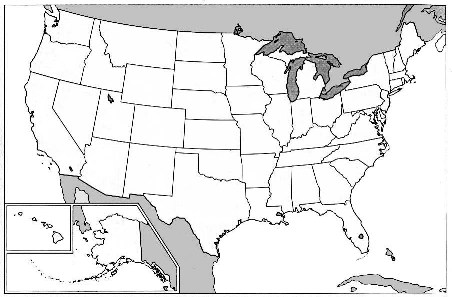 	Asian										Native AmericanNatural Resources:  draw in natural resources in their home locations:  (page 120)There are over 1000 different religions being practiced in the United States.  Draw a Pie Graph listing the % of world religions in the United States.  (p. 143)